ŚRODA    -8 KWIETNIA ZWYCZAJE  WIELKANOCNE PISANKI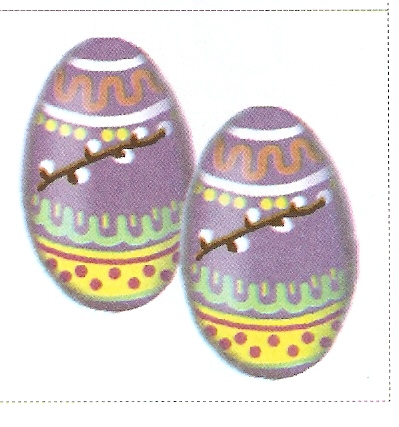 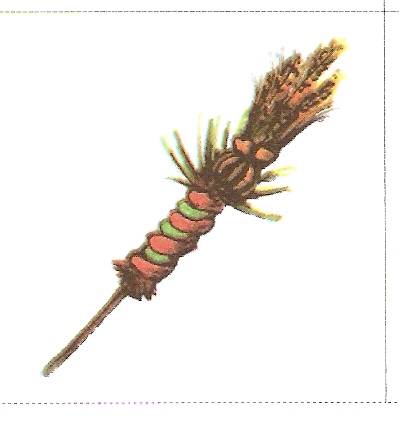 PALMA  WIELKANOCNABABY WIELKANOCNE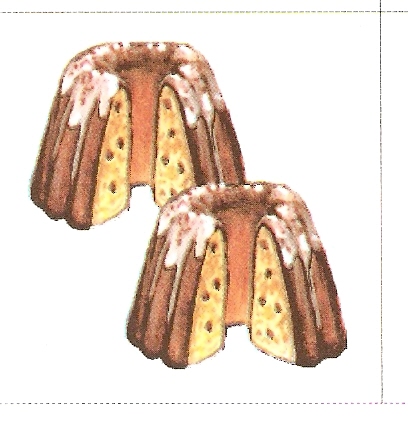 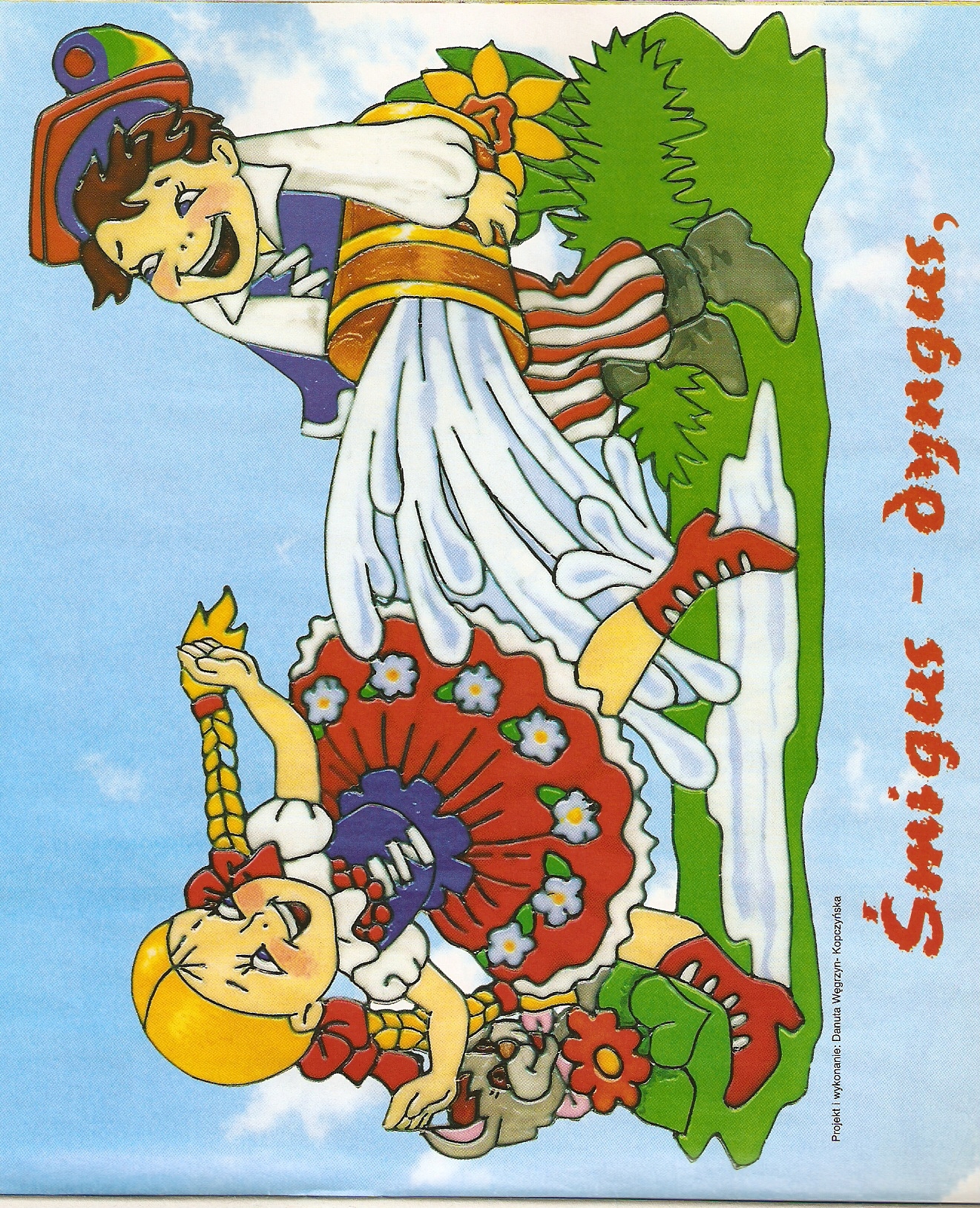 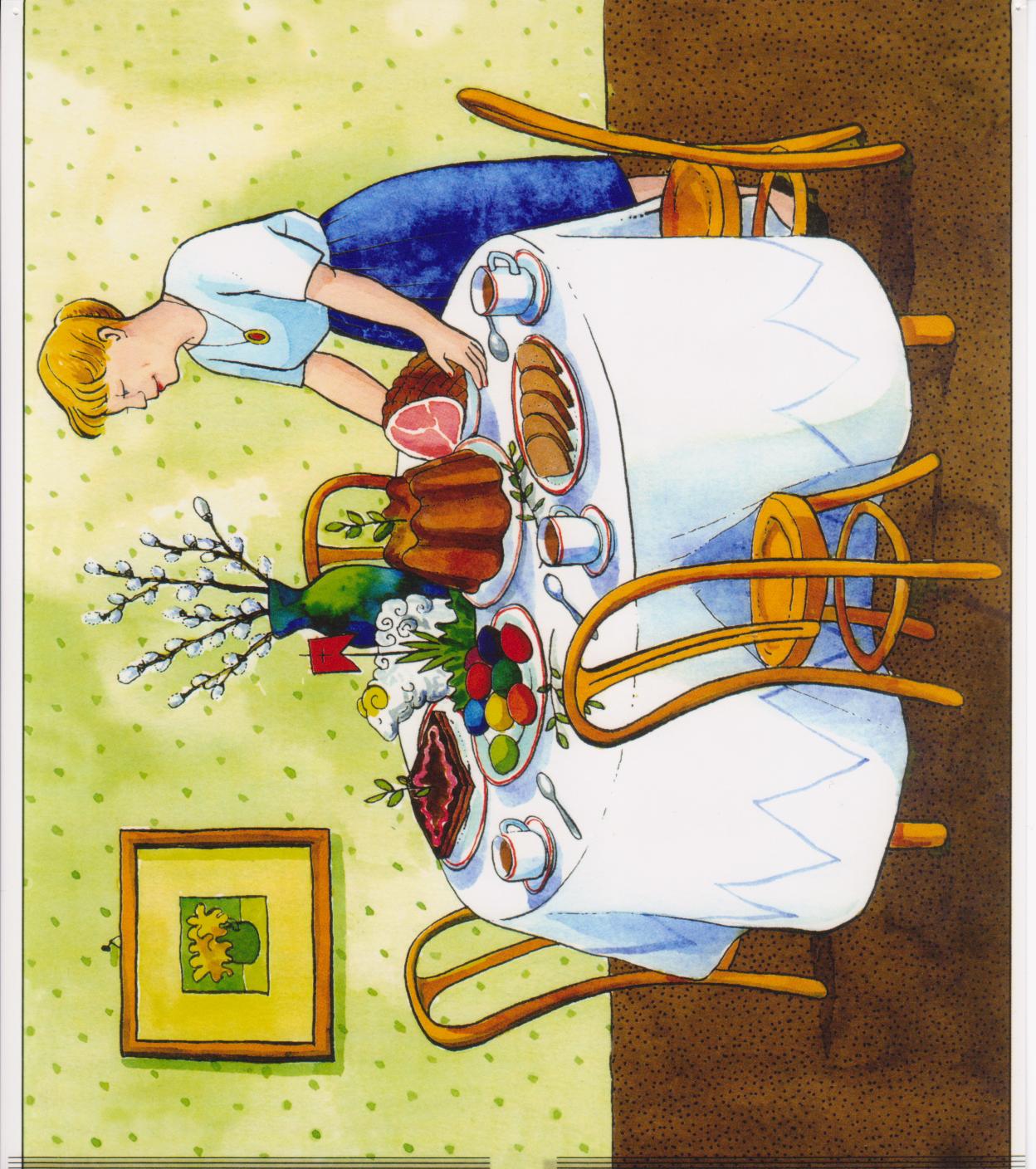 ŚNIADANIE  WIELKANOCNE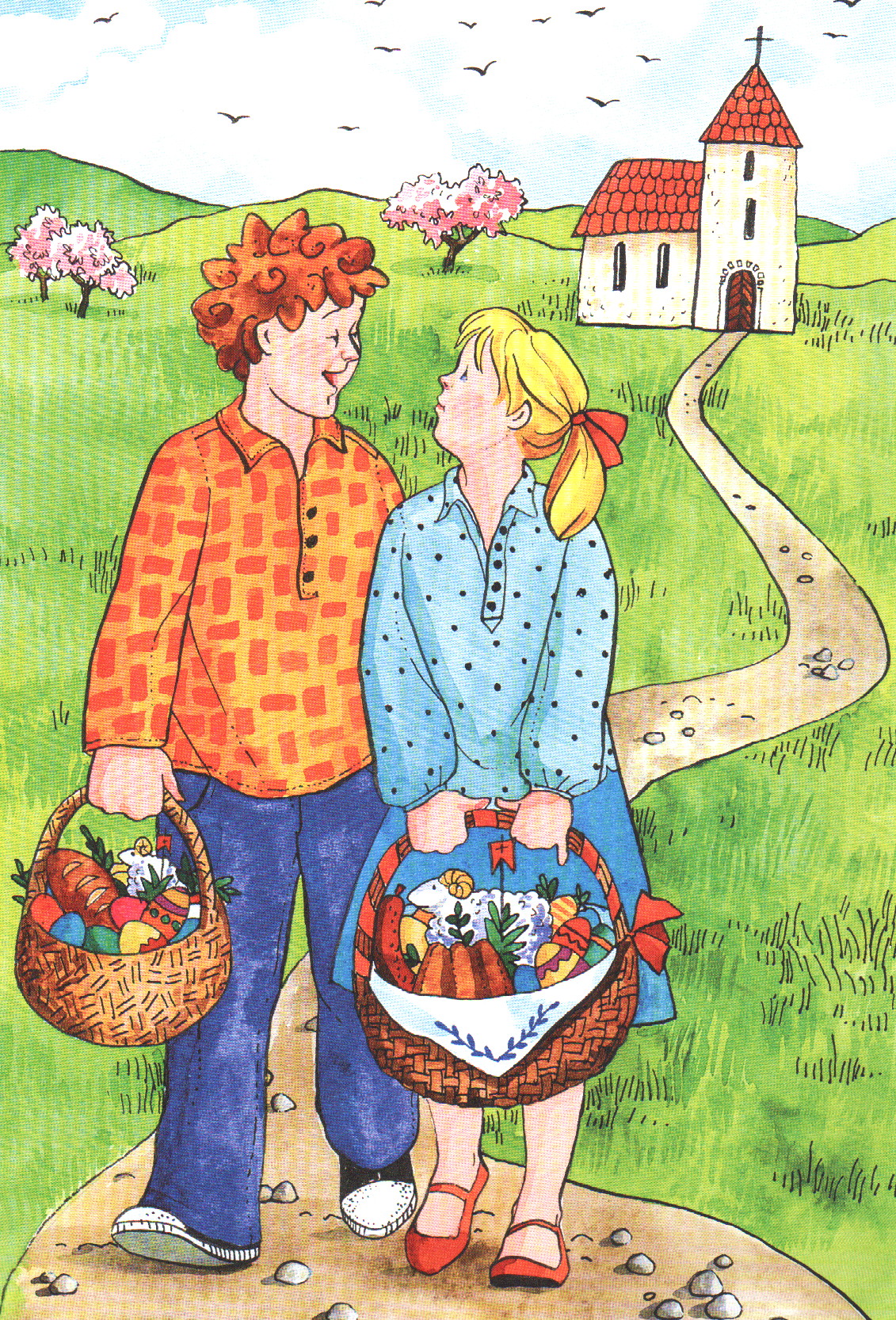 https://www.youtube.com/watch?v=OCmZrAz3t-U ZNAKI WIELKANOCYhttps://www.youtube.com/watch?v=r-to1UXYMUAhttps://www.youtube.com/watch?v=PSMcPXs-1vMhttps://www.youtube.com/watch?v=84MQP7KNC2ghttps://www.youtube.com/watch?v=FTiL5dAyjswhttps://www.youtube.com/watch?v=x8MtFu909cs